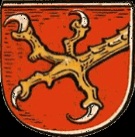 Муниципальное бюджетное общеобразовательное учреждение «Средняя школа поселка Домново» Правдинского городского округаРАБОЧАЯ ПРОГРАММАпо ознакомлению с художественной литературой  детей третьего года обучения  на основании О.С. Ушакова,  Н.В. Гавриш«Знакомим дошкольников с литературой»Модуль «Знакомство детей  с художественной литературой»2021 годп. ДомновоАннотацияРабочая программа (далее - Программа) по «Знакомство детей  с художественной литературой» для детей 4 -5 лет является частью формируемой участниками  образовательных отношений  МБОУ «Средняя школа поселка Домново», и составлена на основе  программы «Знакомим дошкольников  с литературой» О.С. Ушакова, Н.Г. Гавриш, в соответствии с Федеральным законом от 29 декабря 2012 г. № 273-ФЗ "Об образовании в Российской Федерации", Федеральным государственным образовательным стандартом дошкольного образования на основании Приказа Минобрнауки России от 17.10.2013 N 1155 "Об утверждении федерального государственного образовательного стандарта дошкольного образования" (Зарегистрировано в Минюсте России 14.11.2013 N 30384).Планируемые результаты освоения модуля программы
К пяти годам:   Ребенок проявляет инициативу и активность в общении; решает бытовые и игровые задачи посредством общения со взрослыми и сверстниками.   Без напоминания взрослого здоровается и прощается, говорит «спасибо» и «пожалуйста».    Инициативен в разговоре, отвечает на вопросы, задает встречные, использует простые формы объяснительной речи.    Большинство звуков произносит правильно, пользуется средствами эмоциональной и речевой выразительности.     Самостоятельно пересказывает знакомые сказки, с небольшой помощью взрослого составляет описательные рассказы и загадки.       Проявляет словотворчество, интерес к языку.    Слышит слова с заданным первым звуком.    С интересом слушает литературные тексты, воспроизводит текст.УЧЕБНЫЙ   ПЛАНКалендарно – тематический планИспользуемая литература.1.О.С.Ушакова «Ознакомление дошкольников с литературой и развитие речи», средняя группа.«Согласовано» наПедагогическом советеМБОУ  «Средняя школапоселка Домново»   протокол № 1 от   .      .21 № П/ПВид НОДКоличество 1.Чтение рассказов312.Заучивание стихотворений 5Итого 36Неде-ля№ за-нятияНазвание занятийЗадачи занятийМетодическое пособиеМатериалы и оборудованиеСЕНТЯБРЬСЕНТЯБРЬСЕНТЯБРЬСЕНТЯБРЬСЕНТЯБРЬСЕНТЯБРЬ11Русская народная сказка «Лисичка со скалочкой»Воспитывать эмоционально-образное восприятие содержания сказки, учить понимать и оценивать характер и поступки героев, подвести к пониманию жанровых особенностей сказкиО.С.Ушакова «Ознакомление дошкольников с литературой и развитие речи», стр.77-78, 220-222Книга со сказкой22Русская народная сказка «Лисичка со скалочкой»(повторение)Воспитывать эмоционально-образное восприятие содержания сказки, учить понимать и оценивать характер и поступки героев, подвести к пониманию жанровых особенностей сказкиО.С.Ушакова «Ознакомление дошкольников с литературой и развитие речи», стр.77-78, 220-222Книга со сказкой33Русская народная сказка «Гуси-лебеди»Учить понимать образное содержание и идею сказки, передавать структуру с помощью моделирования, замечать и понимать образные слова и выражения в тексте; развивать творческое воображениеО.С.Ушакова «Ознакомление дошкольников с литературой и развитие речи»,  стр.78-80, 222-224Книга со сказкой, листы бумаги, карандаши44Русская народная сказка «Гуси-лебеди»(повторение)Учить понимать образное содержание и идею сказки, передавать структуру с помощью моделирования, замечать и понимать образные слова и выражения в тексте; развивать творческое воображениеО.С.Ушакова «Ознакомление дошкольников с литературой и развитие речи»,  стр.78-80, 222-224Книга со сказкой, листы бумаги, карандашиОКТЯБРЬОКТЯБРЬОКТЯБРЬОКТЯБРЬОКТЯБРЬОКТЯБРЬ15Ознакомление с малыми фольклорными формамиПознакомить  с жанром сказки; помочь отгадывать загадки, построенные на описании и сравнении; рассказать о жанрах скороговорки; научить четко произносить скороговорки, придумывать небольшие истории по их сюжету; объяснить назначение и особенности колыбельной песни.О.С.Ушакова «Ознакомление дошкольников с литературой и развитие речи»,  стр.80-82«Чудесный» мешочек, игрушки: белочка, лиса, мышка, мишка, зайчик,куклы26Ознакомление с малыми фольклорными формами(повторение)Познакомить  с жанром сказки; помочь отгадывать загадки, построенные на описании и сравнении; рассказать о жанрах скороговорки; научить четко произносить скороговорки, придумывать небольшие истории по их сюжету; объяснить назначение и особенности колыбельной песни.О.С.Ушакова «Ознакомление дошкольников с литературой и развитие речи»,  стр.80-82«Чудесный» мешочек, игрушки: белочка, лиса, мышка, мишка, зайчик, куклы37Рассказ Е.Чарушина «Про зайчат»Знакомить с жанром рассказа, учить понимать тему и содержа-ние рассказа; закреплять умение использовать сравнения, подби-рать определения, синонимы к заданному слову; развивать интерес к информации, которую несет текст.О.С.Ушакова «Ознакомление дошкольников с литературой и развитие речи», стр.82-83, 224-225Книга с рассказом48Рассказ Е.Чарушина «Про зайчат»(повторение)Знакомить с жанром рассказа, учить понимать тему и содержа-ние рассказа; закреплять умение использовать сравнения, подби-рать определения, синонимы к заданному слову; развивать интерес к информации, которую несет текст.О.С.Ушакова «Ознакомление дошкольников с литературой и развитие речи», стр.82-83, 224-225Книга с рассказомНОЯБРЬНОЯБРЬНОЯБРЬНОЯБРЬНОЯБРЬНОЯБРЬ19Веселые стихотворенияУчить понимать содержание стихотворений, их юмористи-ческий  смысл и несоответствия; помогать в осмыслении значений образных выражений; закреплять умение использовать средства интонационной выразительностиО.С.Ушакова «Ознакомление дошкольников с литературой и развитие речи»,  стр.83-86Картинки: дрова, поварешки, кочерга, кастрюля, рыба210Веселые стихотворения(повторение)Учить понимать содержание стихотворений, их юмористи-ческий  смысл и несоответствия; помогать в осмыслении значений образных выражений; закреплять умение использовать средства интонационной выразительностиО.С.Ушакова «Ознакомление дошкольников с литературой и развитие речи»,  стр.83-86Картинки: дрова, поварешки, кочерга, кастрюля, рыба311Стихотворения о зимеУчить эмоционально восприни-мать и осознавать образное содержание поэтического текста; развивать образность речиО.С.Ушакова «Ознакомление дошкольников с литературой и развитие речи», стр.86-89Листы бумаги зеленого и синего цвета, белая бумага, карандаши412Стихотворения о зиме(повторение)Учить эмоционально восприни-мать и осознавать образное содержание поэтического текста; развивать образность речиО.С.Ушакова «Ознакомление дошкольников с литературой и развитие речи», стр.86-89Листы бумаги зеленого и синего цвета, белая бумага, карандашиДЕКАБРЬДЕКАБРЬДЕКАБРЬДЕКАБРЬДЕКАБРЬДЕКАБРЬ113Русская народная сказка «Зимовье зверей»Учить понимать и оценивать характеры героев, передавать интонацией и голосом характеры персонажей; подводить детей к пониманию образного содержания пословицО.С.Ушакова «Ознакомление дошкольников с литературой и развитие речи»,  стр.89-90,225-226Куклы настоль-ного театра, листы бумаги, карандаши214Русская народная сказка «Зимовье зверей» (повторение)Учить понимать и оценивать характеры героев, передавать интонацией и голосом характеры персонажей; подводить детей к пониманию образного содержания пословицО.С.Ушакова «Ознакомление дошкольников с литературой и развитие речи»,  стр.89-90,225-226Куклы настоль-ного театра, листы бумаги, карандаши315Продолжение ознакомления с малыми фольклорными формамиУчить связывать значение пословицы с содержанием корот-кого рассказа; помогать произно-ситьчистоговорки, скороговор-ки, знакомые считалки; выучить текст народной игры «Панас»О.С.Ушакова «Ознакомление дошкольников с литературой и развитие речи»,  стр.90-91,226-227Картинки: жук, медведь, оса,коза; листы бумаги, карандаши.416Продолжение ознакомления с малыми фольклорными формами(повторение)Учить связывать значение пословицы с содержанием корот-кого рассказа; помогать произно-ситьчистоговорки, скороговор-ки, знакомые считалки; выучить текст народной игры «Панас»О.С.Ушакова «Ознакомление дошкольников с литературой и развитие речи»,  стр.90-91,226-227Картинки: жук, медведь, оса, коза; листы бумаги, карандаши.ЯНВАРЬЯНВАРЬЯНВАРЬЯНВАРЬЯНВАРЬЯНВАРЬ117Русская народная сказка «Жихарка»Учить замечать образные слова и выражения в тексте; закреплять умение подбирать синонимы; помогать детям понимать содержание поговорок; придумы-вать новые эпизоды.О.С.Ушакова «Ознакомление дошкольников с литературой и развитие речи», стр.91-92,227-228Листы бумаги, карандаши218Русская народная сказка «Жихарка»(повторение)Учить замечать образные слова и выражения в тексте; закреплять умение подбирать синонимы; помогать детям понимать содержание поговорок; придумы-вать новые эпизоды.О.С.Ушакова «Ознакомление дошкольников с литературой и развитие речи», стр.91-92,227-228Листы бумаги, карандаши319Стихотворения о весне Учить эмоционально восприни-мать стихотворения, находить различные средства для выраже-ния и передачи образов и пере-живаний; развивать образность речи, творческое воображениеО.С.Ушакова «Ознакомление дошкольников с литературой и развитие речи», стр.92-94Цветные каран-даши, листы бумаги, набор гуашевых красок, кисточки420Стихотворения о весне (повторение)Учить эмоционально восприни-мать стихотворения, находить различные средства для выраже-ния и передачи образов и пере-живаний; развивать образность речи, творческое воображениеО.С.Ушакова «Ознакомление дошкольников с литературой и развитие речи»,стр.92-94Цветные каран-даши, листы бумаги, набор гуашевых красок, кисточкиФЕВРАЛЬФЕВРАЛЬФЕВРАЛЬФЕВРАЛЬФЕВРАЛЬФЕВРАЛЬ121Русская народная сказка «У страха глаза велики»Учить понимать эмоционально-образное содержание произведе-ния; закреплять представление о жанровых особенностях произве-дения; подводить к пониманию значения пословиц, их места и значения в речи.О.С.Ушакова «Ознакомление дошкольников с литературой и развитие речи», стр.95, 228-229Книга со сказкой222Русская народная сказка «У страха глаза велики» (повторение)Учить понимать эмоционально-образное содержание произведе-ния; закреплять представление о жанровых особенностях произве-дения; подводить к пониманию значения пословиц, их места и значения в речи.О.С.Ушакова «Ознакомление дошкольников с литературой и развитие речи», стр.95, 228-229Книга со сказкой323Русская народная сказка «Лисичка- сестричка и серый волк»Продолжать учить эмоциональ-но воспринимать образное содер-жание сказки, осмысливать характеры и поступки персонажей; закреплять представления о жанровых особенностях сказкиО.С.Ушакова «Ознакомление дошкольников с литературой и развитие речи», стр.96-97,229-230Книга со сказкой424Русская народная сказка «Лисичка- сестричка и серый волк» (повторение)Продолжать учить эмоциональ-но воспринимать образное содер-жание сказки, осмысливать характеры и поступки персонажей; закреплять представления о жанровых особенностях сказкиО.С.Ушакова «Ознакомление дошкольников с литературой и развитие речи», стр.96-97,229-230Книга со сказкойМАРТМАРТМАРТМАРТМАРТМАРТ125Стихотворение И.Мазнина «Осень»Закреплять знания о признаках осени; воспитывать эмоциональ-ное восприятие картины осенней природы; формировать умение выражать свои впечатления в образном слове, выразительно читать стихотворение наизусть, передавая интонацией задумчивость, грустьО.С.Ушакова «Ознакомление дошкольников с литературой и развитие речи», стр.97-99Иллюстрации (открытки) с осенними пейзажами226Стихотворение И.Мазнина «Осень» (повторение)Закреплять знания о признаках осени; воспитывать эмоциональ-ное восприятие картины осенней природы; формировать умение выражать свои впечатления в образном слове, выразительно читать стихотворение наизусть, передавая интонацией задумчивость, грустьО.С.Ушакова «Ознакомление дошкольников с литературой и развитие речи», стр.97-99Иллюстрации (открытки) с осенними пейзажами327Рассказ Н.Носова «Живая шляпа»Учить понимать юмор, придумы-вать продолжение и окончание рассказа; закреплять знания об особенностях рассказа, его композиции, отличии от других литературных жанровО.С.Ушакова «Ознакомление дошкольников с литературой и развитие речи», стр.99-100,231-232Лист бумаги, разделенный на три части428Рассказ Н.Носова «Живая шляпа»(повторение)Учить понимать юмор, придумы-вать продолжение и окончание рассказа; закреплять знания об особенностях рассказа, его композиции, отличии от других литературных жанровО.С.Ушакова «Ознакомление дошкольников с литературой и развитие речи», стр.99-100,231-232Лист бумаги, разделенный на три частиАПРЕЛЬАПРЕЛЬАПРЕЛЬАПРЕЛЬАПРЕЛЬАПРЕЛЬ129Стихотворение И.Сурикова «Зима»Учить выразительно читать наизусть стихотворение, переда-вая интонацией любование зим-ней природой; находить пейзаж-ную картину по образному описанию и обосновывать свой выбор; закреплять умение чувствовать, понимать и воспро-изводить образный язык стихот-ворения; подбирать эпитеты, сравнения, метафоры для описания зимней природы.О.С.Ушакова «Ознакомление дошкольников с литературой и развитие речи», стр.100-103Иллюстрации (открытки) с зимними пейзажами230Стихотворение И.Сурикова «Зима» (повторение)Учить выразительно читать наизусть стихотворение, переда-вая интонацией любование зим-ней природой; находить пейзаж-ную картину по образному описанию и обосновывать свой выбор; закреплять умение чувствовать, понимать и воспро-изводить образный язык стихот-ворения; подбирать эпитеты, сравнения, метафоры для описания зимней природы.О.С.Ушакова «Ознакомление дошкольников с литературой и развитие речи», стр.100-103Иллюстрации (открытки) с зимними пейзажами331Русская народная сказка «Сестрица Аленушка и братец Иванушка»Развивать умение замечать и использовать выразительные средства языка сказки; при помощи специальныхупражне-ний способствовать усвоению образного языка сказки.О.С.Ушакова «Ознакомление дошкольников с литературой и развитие речи», стр.103-104, 232-234Книга со сказкой432Русская народная сказка «Сестрица Аленушка и братец Иванушка»(повторение)Развивать умение замечать и использовать выразительные средства языка сказки; при помощи специальныхупражне-ний способствовать усвоению образного языка сказки.О.С.Ушакова «Ознакомление дошкольников с литературой и развитие речи», стр.103-104, 232-234Книга со сказкойМАЙМАЙМАЙМАЙМАЙМАЙ133Рассказ Е.Чарушина «Воробей»Учить пересказывать текст самостоятельно, передавая интонацией свое отношение к содержаниюО.С.Ушакова«Ознакомление дошкольников с литературой и развитие речи», стр.104-105Бумага, карандаши234Рассказ Е.Чарушина «Воробей» (повторение)Учить пересказывать текст самостоятельно, передавая интонацией свое отношение к содержаниюО.С.Ушакова «Ознакомление дошкольников с литературой и развитие речи», стр.104-105Бумага, карандаши335Литературный калейдоскопЗакреплять знания о жанровых особенностях сказки, рассказа, стихотворения, произведений малых фольклорных формО.С.Ушакова «Ознакомление дошкольников с литературой и развитие речи»Книги со сказками436Литературный калейдоскопЗакреплять знания о жанровых особенностях сказки, рассказа, стихотворения, произведений малых фольклорных формО.С.Ушакова «Ознакомление дошкольников с литературой и развитие речи»Книги со сказками